      №3, ноябрь 2020 г.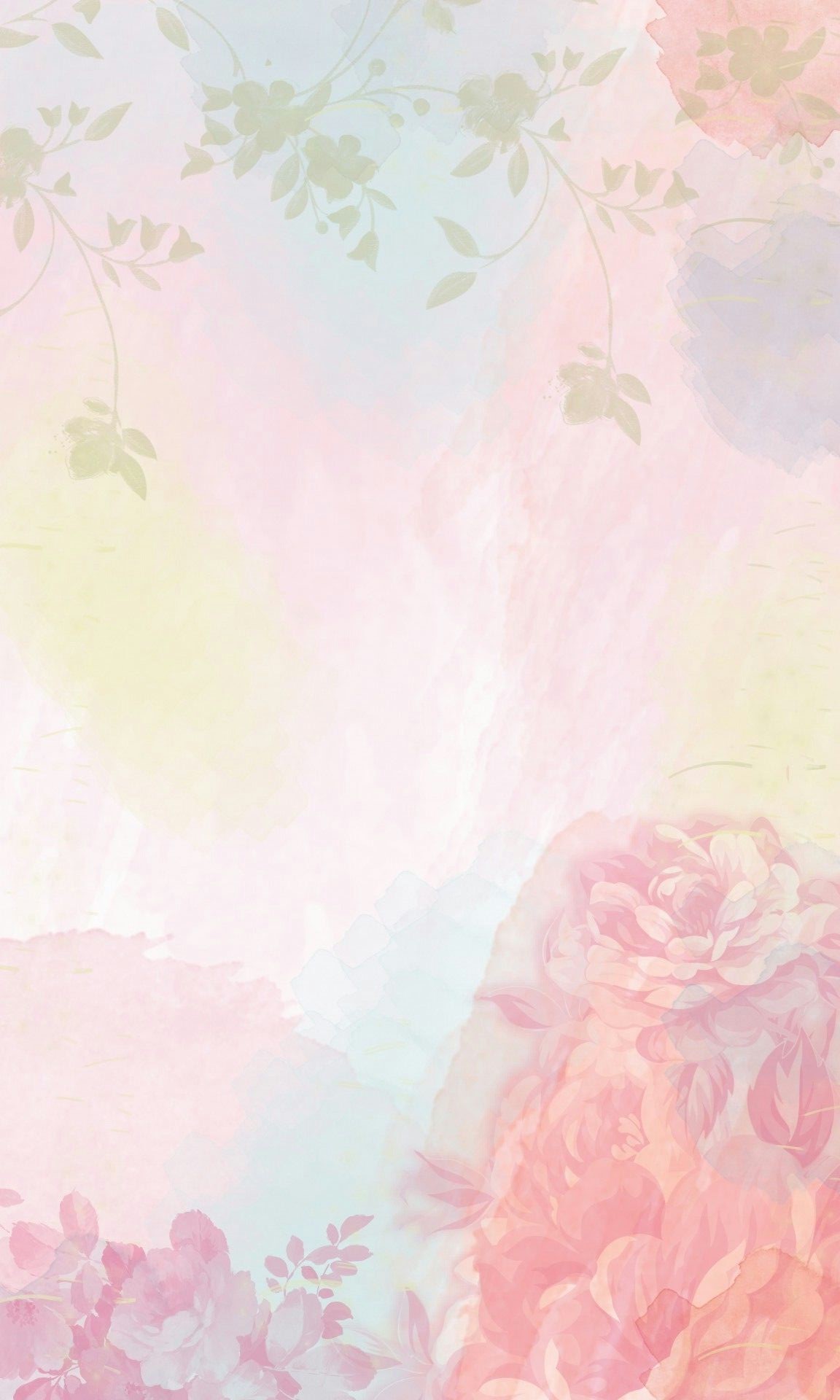 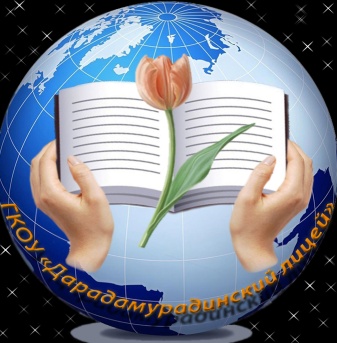 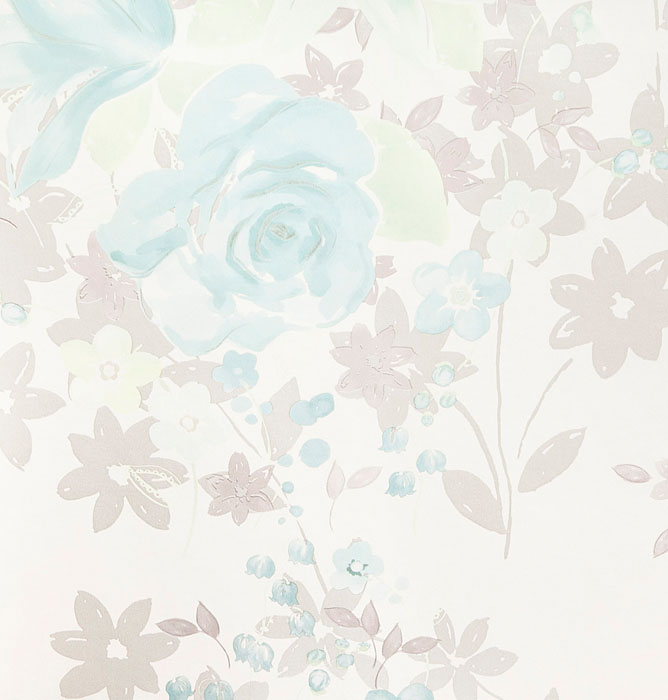 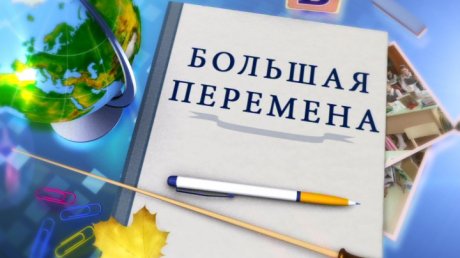 Информационный ежемесячникГКОУ РД  «Дарада-Мурадинский лицей Гергебильского района»В конце октября в целях популяризации идеи единения многонационального народа Российской федерации через любовь к Родине, к своему народу, к своей истории были проведены классные часы, посвященные Дню народного единства. В мероприятиях приняли участие обучающиеся 5-11 классов.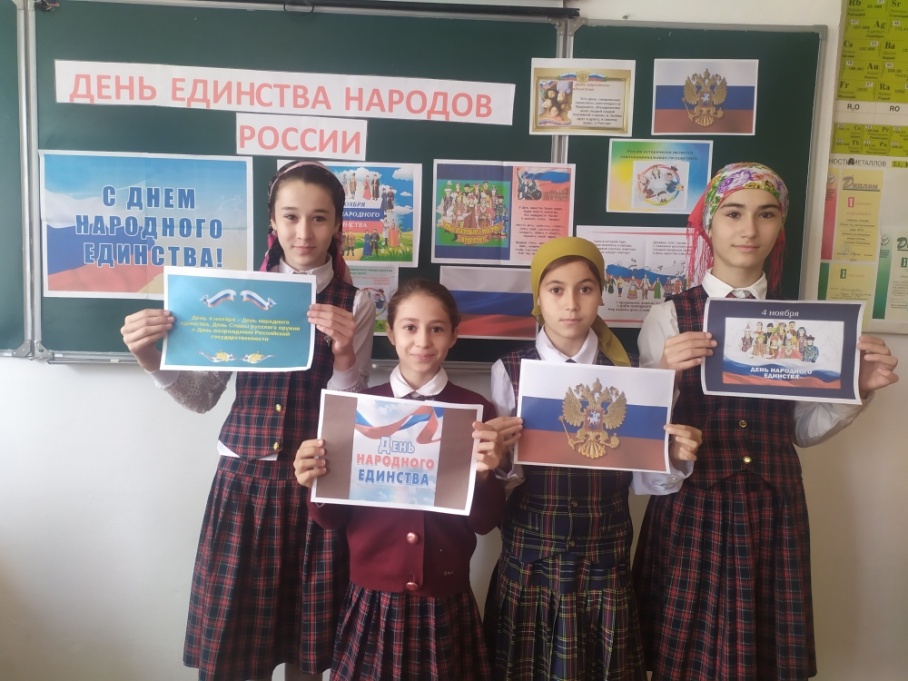 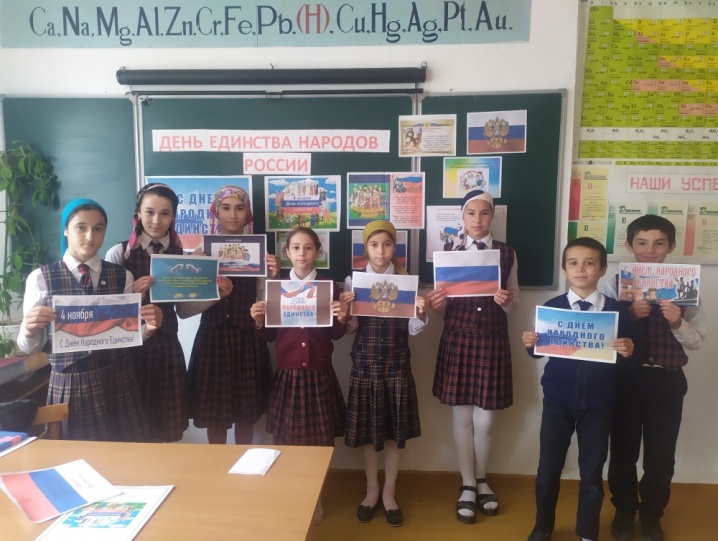 Классными руководителями была подготовлена мультимедийная презентация, красочно оформлена классная доска. В ходе мероприятий обучающиеся познакомились с историей возникновения праздника, подвигами наших предков во имя независимости нашей Родины. Проведенные мероприятия стали возможностью напомнить нам всем о наших общих корнях, в полной мере осознать, что единство народов во все времена было и остается главной национальной идеей России, залогом ее достойного будущего, понять, что для того, чтобы добиться национального успеха, все мы должны быть вместе, независимо от возраста, рода занятий, национальностей.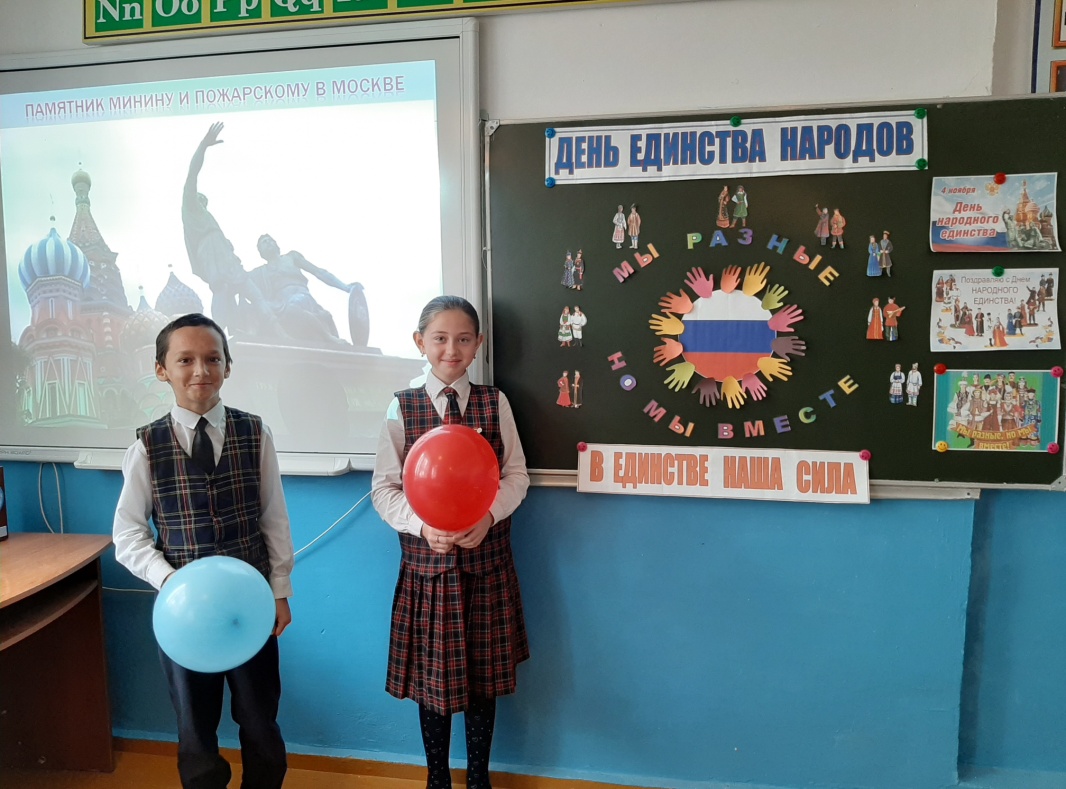 3 ноября на кроссовой дорожке парка Ленинского комсомола прошло Первенство Дагестана по легкоатлетическому кроссу среди юношей и девушек.Наши лицеисты – спортсмены в составе четырех человек приняли активное участие и в упорной борьбе завоевали медали и грамоты.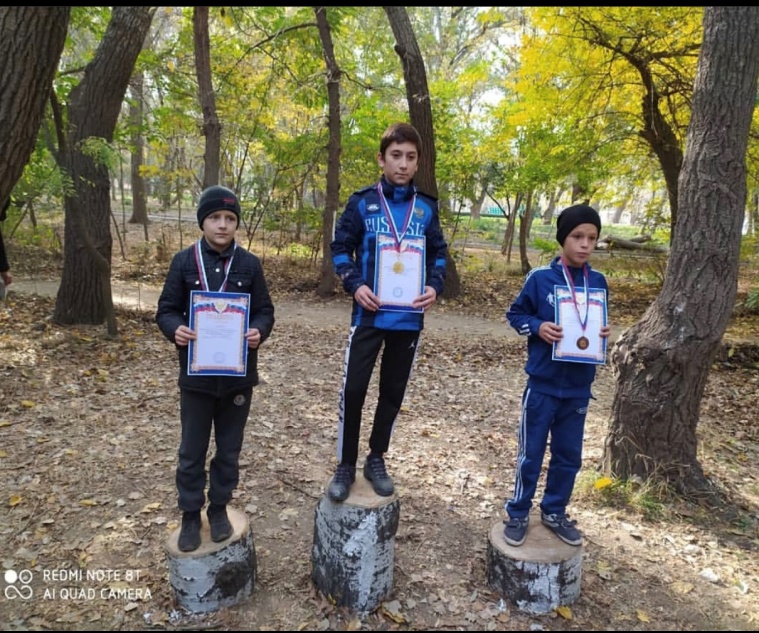 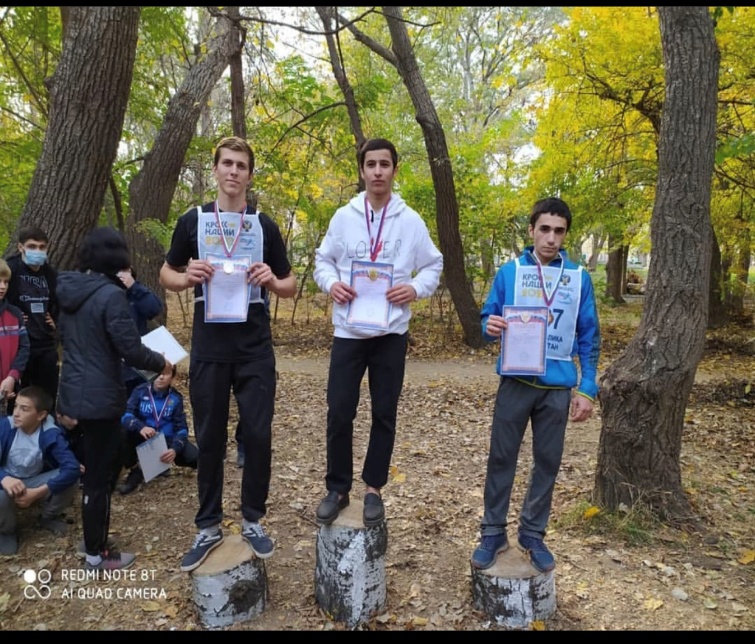 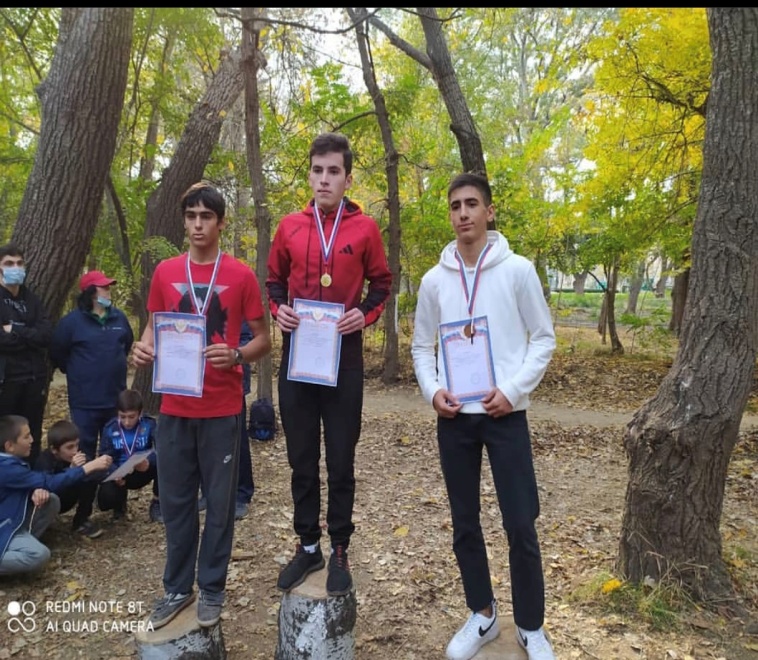 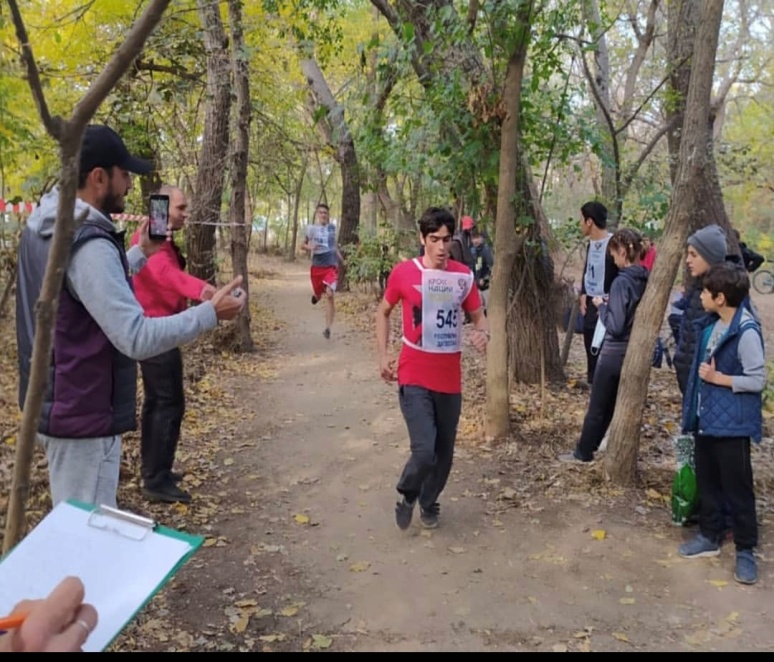 Поздравляем ребят и их тренера Иманшапиева К.Г.Желаем им дальнейших побед!.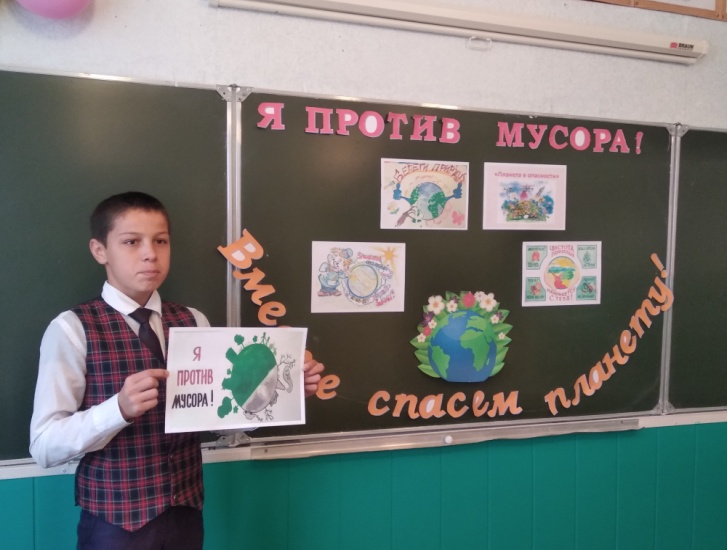 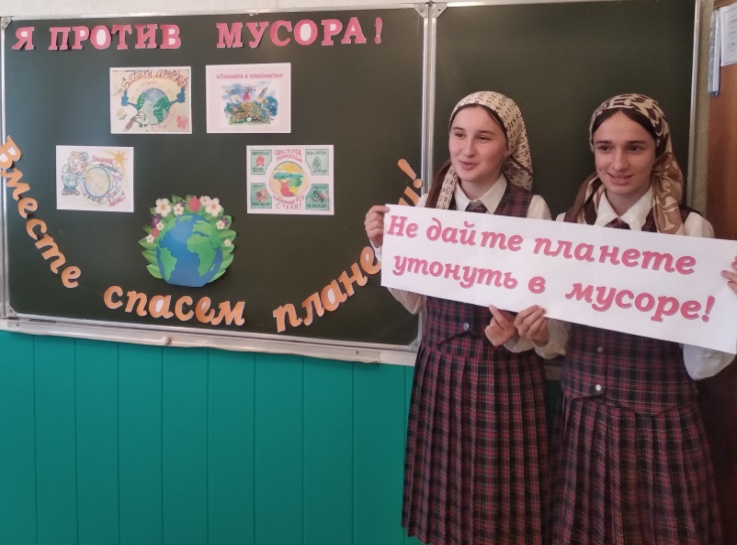 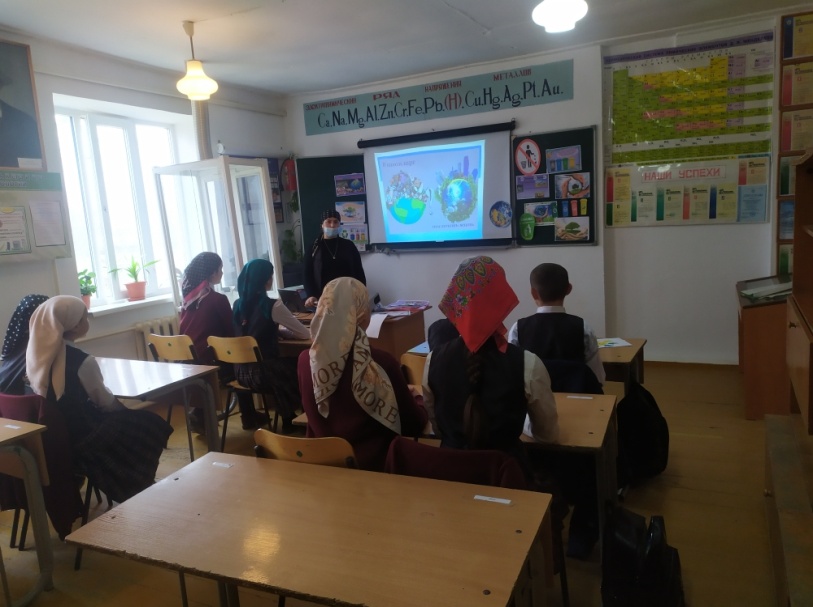 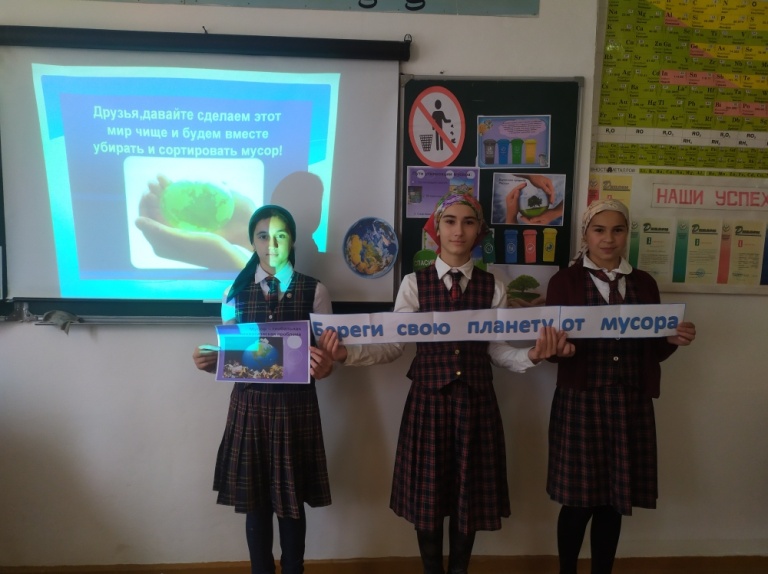 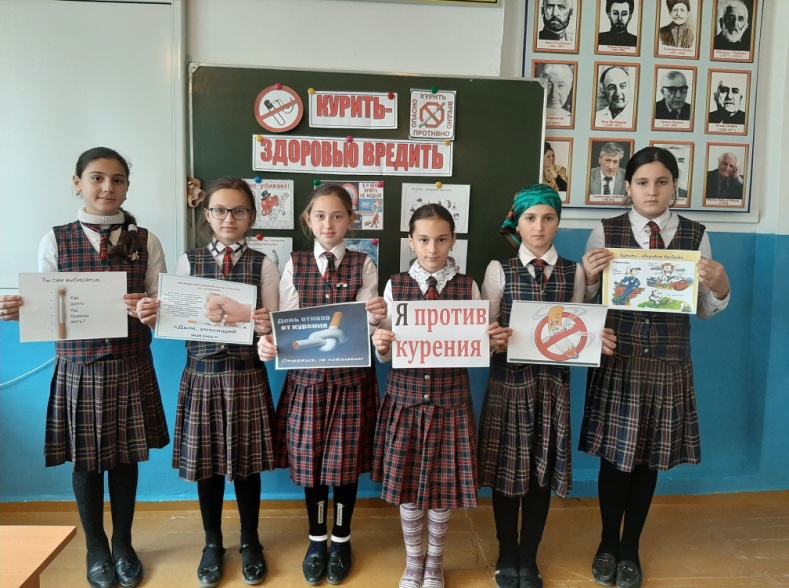 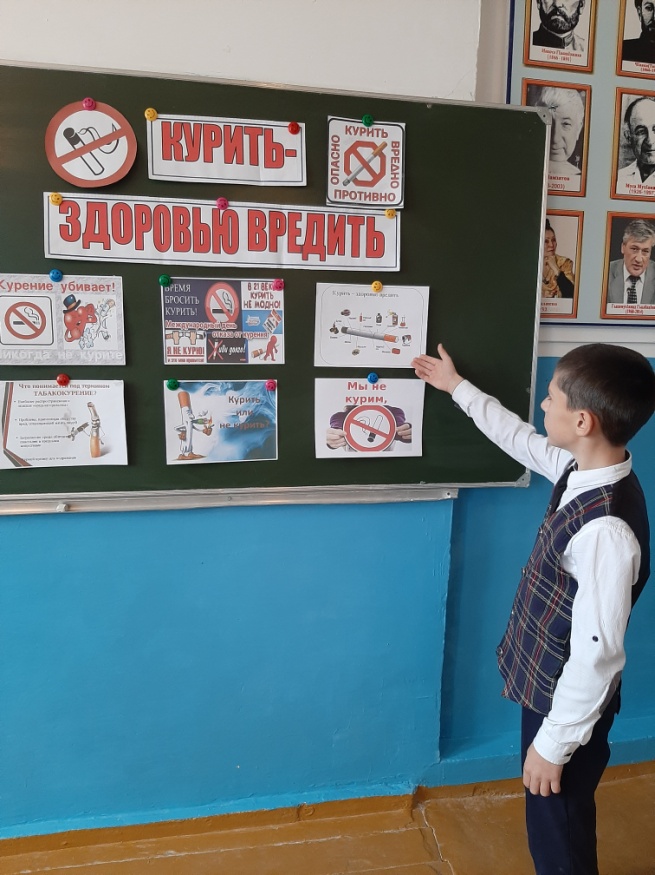 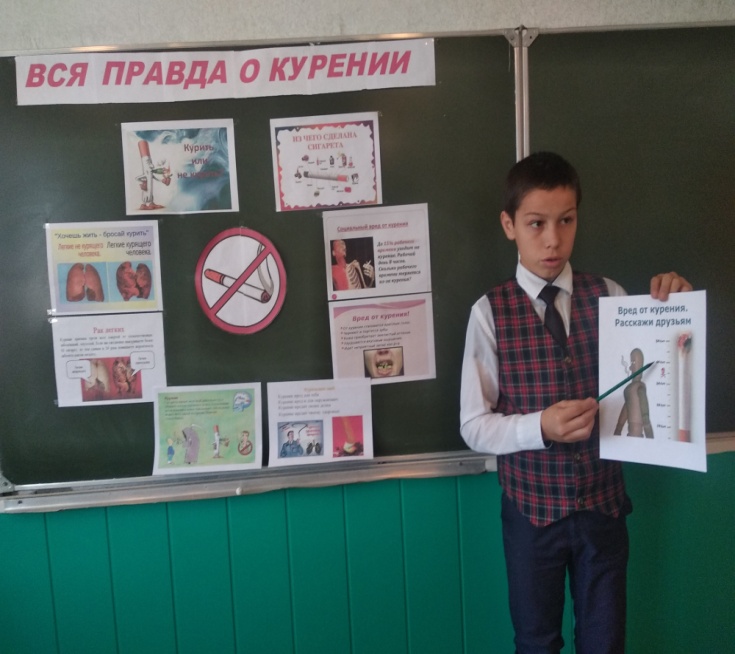 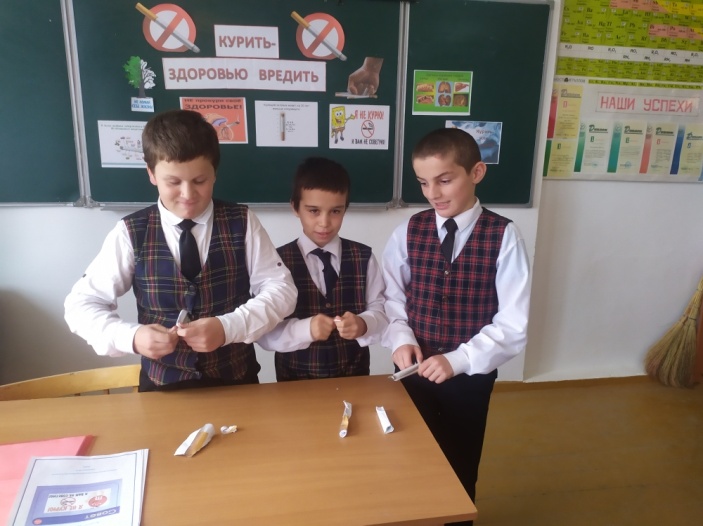 21 ноября в лицее прошло мероприятие, посвященное Дню толерантности. В начале мероприятия ребята познакомились с притчей о доброте и взаимопонимании, на которых строятся отношения в семье и коллективе, историей возникновения самого праздника. В ходе беседы ребята давали разные определения слову толерантность, но все они были объеденены общим смыслом взаимоотношений, строящихся на терпимости и уважении друг к другу.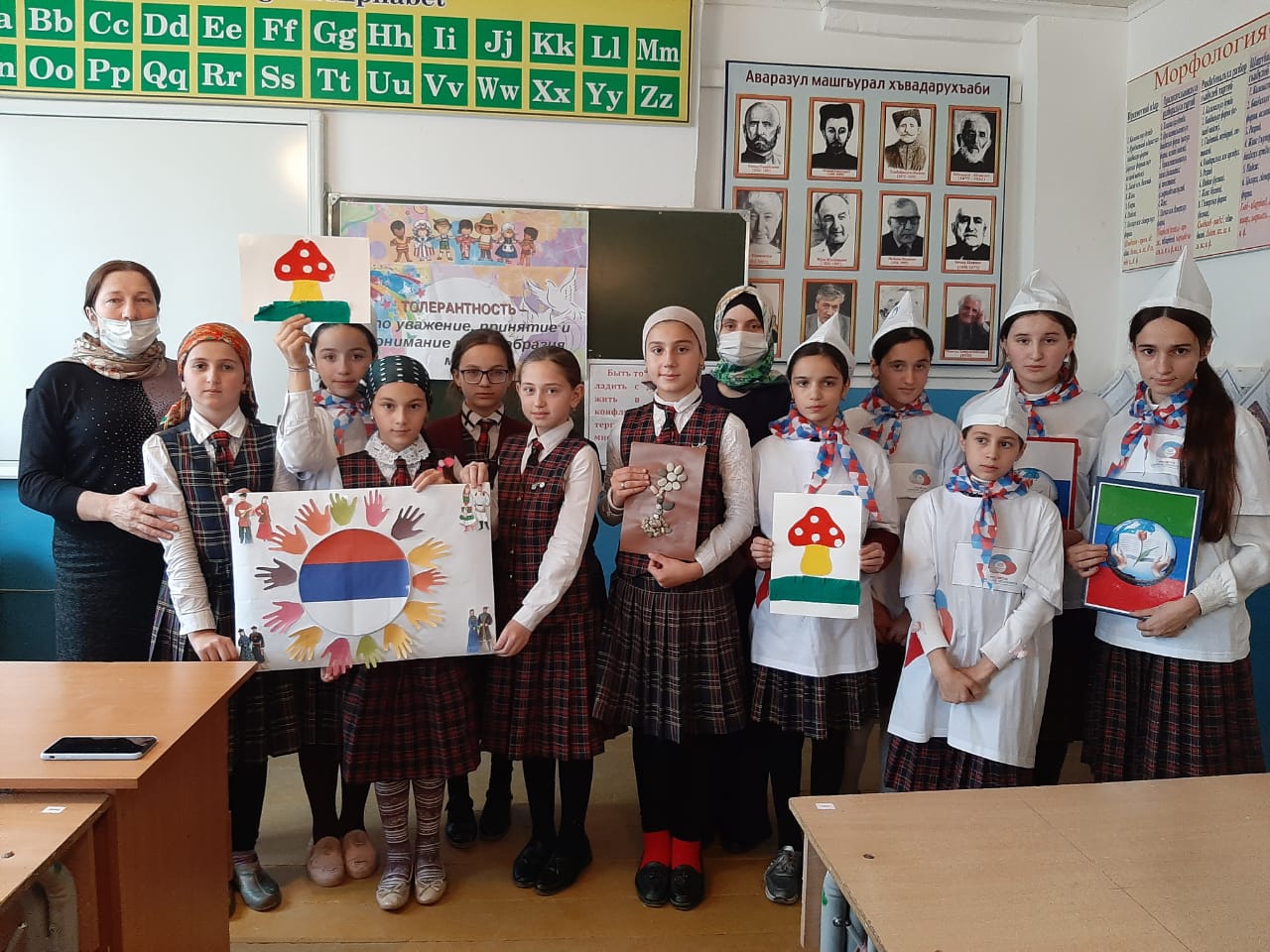 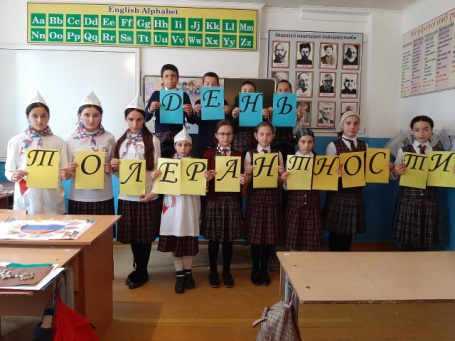 Затем учащиеся работали в группах, писали друг другу пожелания, собирали слова из букв, характеризующие душевные качества человека. Ребята успешно справились с поставленной задачей. Ребята были очень заинтересованы и на протяжении всего мероприятия активно принимали участие в обсуждении понятия толерантности и в выполнении предложенных заданий. 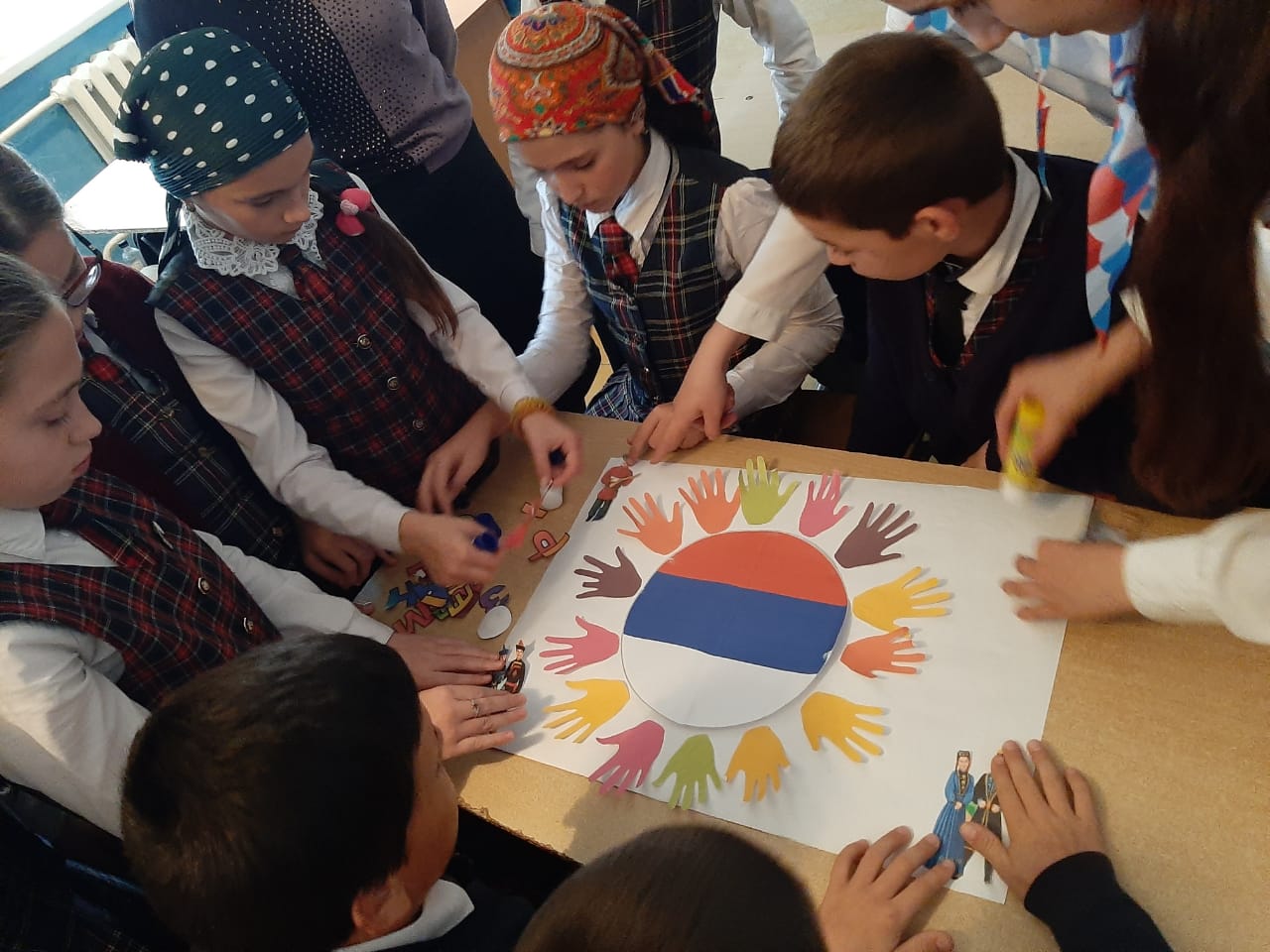   Данное мероприятие способствовало воспитанию толерантной личности. Оно прошло в атмосфере тепла и взаимного уважения. Хочется надеяться, что оно оставило след в душе каждого ученикаЕсть в календаре добрый и светлый праздник «День матери». Отмечать его каждый год стало доброй традицией нашего лицея. В этот день наши лицеисты решили отдать дань уважения, признательности и благодарности всем матерям. Учащиеся нашего лицея заранее готовились к этому празднику.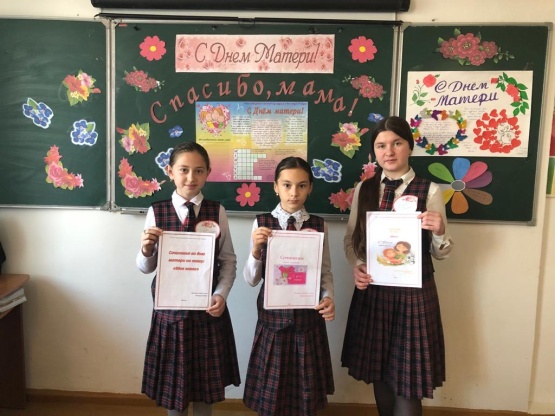 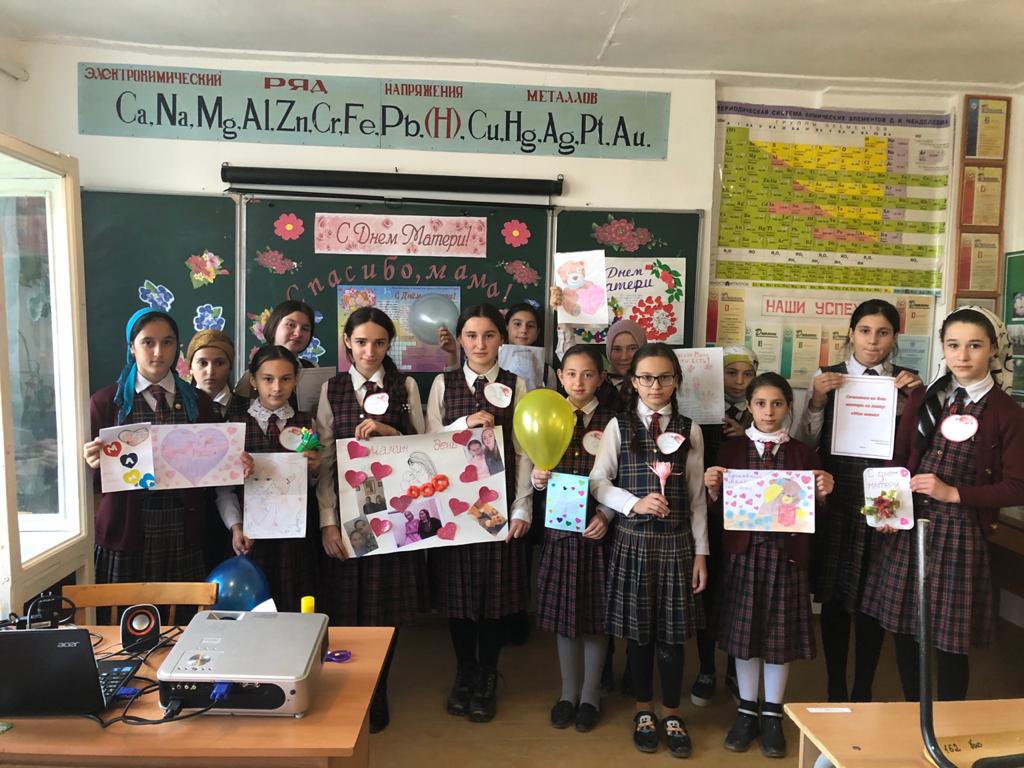 В этот день принято воздавать должное материнскому труду и бескорыстной жертве матерей ради блага своих детей.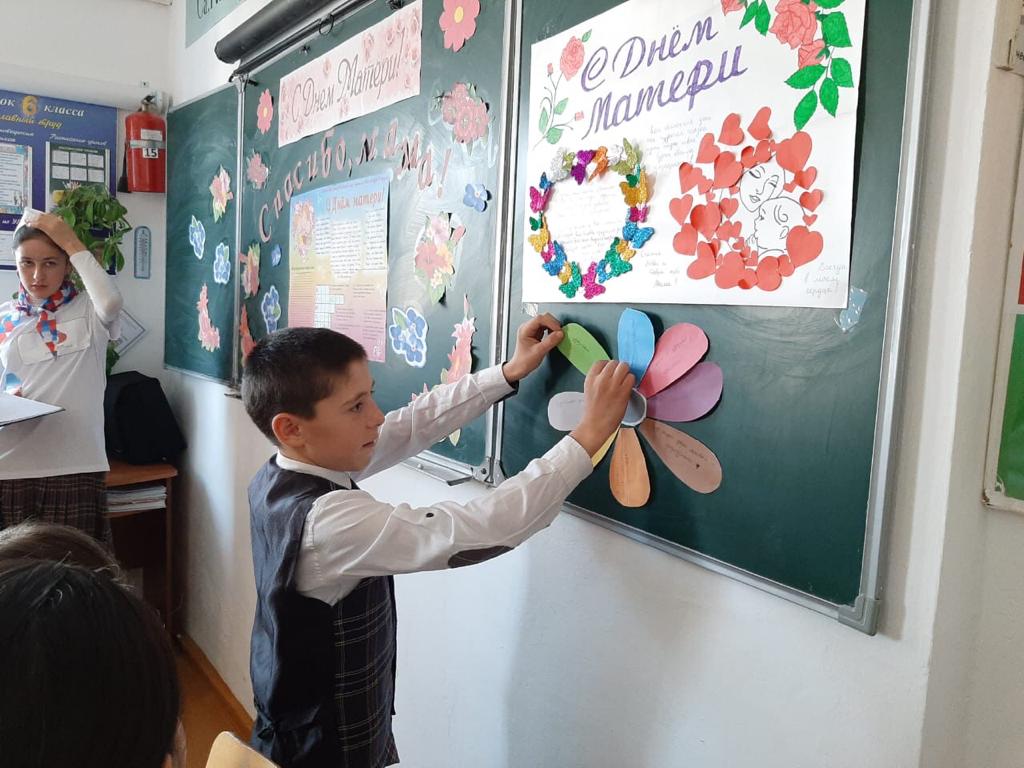 День матери- это теплый, сердечный праздник. И сколько бы хороших, добрых слов не было сказано мамам, лишними они не будут.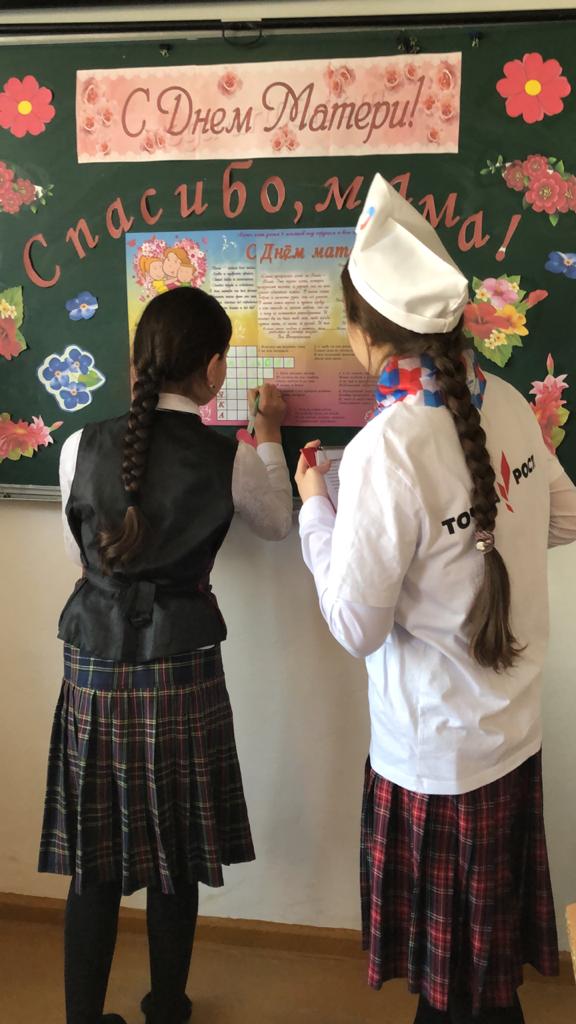 В рамках мероприятия проводились различные конкурсы, просмотрен видеоролик, учащиеся подготовили плакат с фотографиями своих мам, читали сочинения «Моя любимая мама».Мероприятие было направлено на улучшения хороших отношений в семьях наших детей, воспитание и уважение, желание помочь и сделать приятное маме, самому дорогому человеку на свете. 